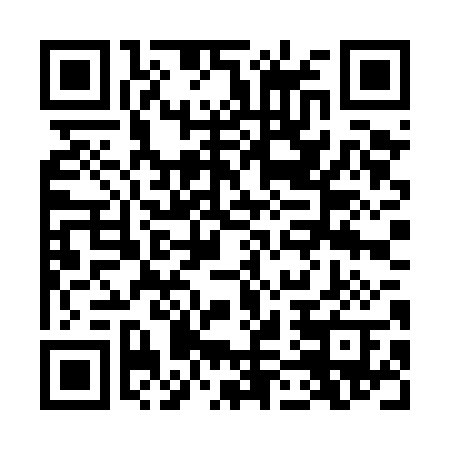 Ramadan times for Aftab Punjabi, PakistanMon 11 Mar 2024 - Wed 10 Apr 2024High Latitude Method: Angle Based RulePrayer Calculation Method: University of Islamic SciencesAsar Calculation Method: ShafiPrayer times provided by https://www.salahtimes.comDateDayFajrSuhurSunriseDhuhrAsrIftarMaghribIsha11Mon5:235:236:3912:364:006:336:337:4912Tue5:225:226:3812:364:006:336:337:5013Wed5:215:216:3712:354:006:346:347:5014Thu5:195:196:3612:354:006:346:347:5115Fri5:185:186:3512:354:006:356:357:5216Sat5:175:176:3412:344:006:356:357:5217Sun5:165:166:3312:344:006:366:367:5318Mon5:155:156:3212:344:006:366:367:5319Tue5:145:146:3112:344:006:376:377:5420Wed5:135:136:3012:334:006:376:377:5421Thu5:125:126:2912:334:006:386:387:5522Fri5:115:116:2812:334:006:386:387:5523Sat5:095:096:2612:324:006:396:397:5624Sun5:085:086:2512:324:006:396:397:5625Mon5:075:076:2412:324:006:406:407:5726Tue5:065:066:2312:314:006:406:407:5727Wed5:055:056:2212:314:006:416:417:5828Thu5:045:046:2112:313:596:416:417:5929Fri5:035:036:2012:313:596:426:427:5930Sat5:015:016:1912:303:596:426:428:0031Sun5:005:006:1812:303:596:426:428:001Mon4:594:596:1712:303:596:436:438:012Tue4:584:586:1612:293:596:436:438:013Wed4:574:576:1512:293:596:446:448:024Thu4:554:556:1412:293:596:446:448:035Fri4:544:546:1312:293:586:456:458:036Sat4:534:536:1212:283:586:456:458:047Sun4:524:526:1012:283:586:466:468:048Mon4:514:516:0912:283:586:466:468:059Tue4:504:506:0812:273:586:476:478:0610Wed4:484:486:0712:273:586:476:478:06